 	KADA VAIKAI PRIIMAMI UGDYTIS PAGAL PRIEŠMOKYKLINIO UGDYMO PROGRAMĄ?	Jis vykdomas pagal vienerių metų priešmokyklinio ugdymo bendrąją programą ir vaikui pradedamas teikti, kai tais kalendoriniais metais jam sueina 6 metai. Priešmokyklinis ugdymas gali būti teikiamas anksčiau tėvų (globėjų) sprendimu, bet ne anksčiau, negu vaikui sueina 5 metai. Švietimo, mokslo ir sporto ministro nustatytais atvejais ir tvarka (Priešmokyklinio ugdymo organizavimo tvarkos aprašo pakeitimas (2021-12-27 Nr. V-2303) įvertinus vaiko ugdymo ir ugdymosi poreikius, pažangą, priešmokyklinis ugdymas gali trukti dvejus metus. Prieš priimant sprendimą vaiką leisti ugdytis vienais metais anksčiau, tėvams (globėjams) siūloma kreiptis į priešmokyklinio ugdymo pedagogą ir/ar jungtinę ikimokyklinio ugdymo pedagogų grupę, dėl 5 metų vaiko brandumo ugdytis pagal priešmokyklinio ugdymo programą vertinimo. Rekomendacijas tėvai (globėjai) turi gauti ne vėliau kaip per 20 darbo dienų nuo kreipimosi dienos. Susipažinę su išvadomis, sprendimą vaiką leisti ar neleisti ugdytis anksčiau priima tėvai (globėjai). 	PRIEŠMOKYKLINIO UGDYMO PASKIRTIS	Sudaryti prielaidas vaiko individualių galių plėtotei, kiekvieno vaiko pažangai, sukurti lygias galimybes įvairių poreikių vaikams pasirengti sėkmingai pradėti mokytis mokykloje.Užtikrinti ikimokyklinio, priešmokyklinio ir pradinio ugdymo turinio dermę siekiant ir įgyvendinant ugdymo tikslus, uždavinius, taikant į vaiką orientuoto ugdymo metodus, vaiko kompetencijų augimą skatinančiuspasiekimų ir pažangos vertinimo būdus.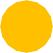 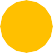 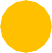 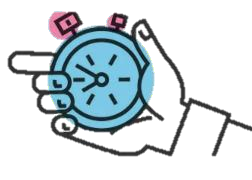 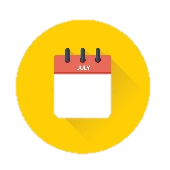 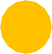 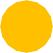 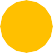 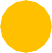 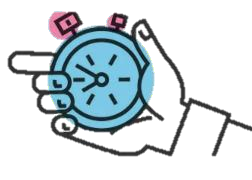 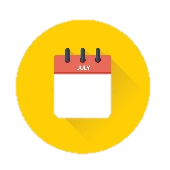 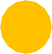 PRIEŠMOKYKLINIO UGDYMO TIKSLASAtsižvelgiant į kiekvieno vaiko patirtį, galias, ugdymosi poreikius, vadovaujantis humanistinėmis, demokratinėmis vertybėmis, užtikrinti palankias asmenybės raidos ir ugdymo(si) sąlygas, padėti pasirengti sėkmingai pradėti mokytis mokykloje.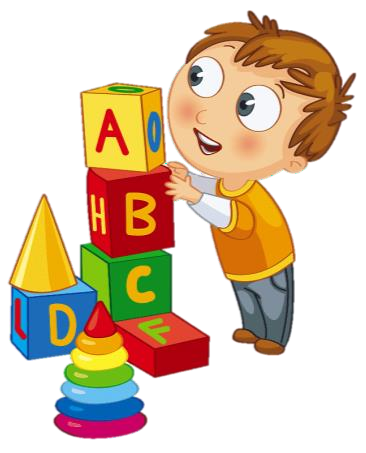 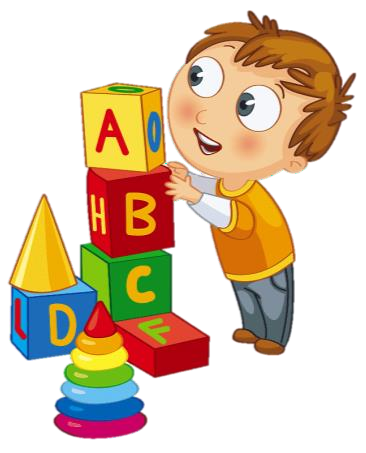 